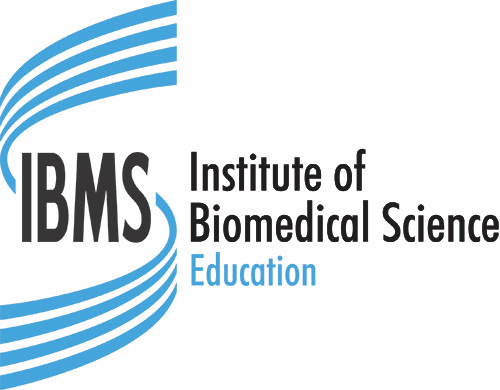 Application Form to Become A Specialist Portfolio Examiner Candidates applying to become an IBMS external verifier are to complete and return this application form via email to cpd@ibms.org Personal DetailsLaboratory DetailsRegionSpecialist Portfolio Discipline   Please tick appropriate boxTo apply to become a Specialist Portfolio Examiner you must satisfy the following criteria:Tick to confirm you meet the following requirements:  Member or Fellow of the IBMS. Associate or Licentiate members are not eligible;  HCPC registered (or equivalent registration authority for non-UK members); Currently practicing in an IBMS approved training laboratory with a minimum of 3 years’ experience post registration experience; Actively participating in the IBMS’s CPD scheme or equivalent (submitted 2 year CPD summary); Specialist level experience in named discipline/disciplines; Have attended an IBMS approved training session for Specialist Portfolio Examiners.DeclarationIn providing IBMS with the information requested you are consenting to its use as indicated in the IBMS Privacy Notice. Further information can be found on the IBMS website at https://www.ibms.org/privacy/Surname:Title:Forename(s):IBMS No.:E-mail Address:HCPC No.:Department:Hospital:NHS Trust:Laboratory Address:Laboratory Address:Postcode:East AngliaScotland East MidlandsSouth EastIrelandSouth West LondonWales North EastWest MidlandsNorth WestYorkshireCellular PathologyClinical BiochemistryMolecular PathologyCytopathology Cervical CytologyDiagnostic CytopathologyClinical ImmunologyHistocompatibility & ImmunogeneticsVirologyMedical MicrobiologyHaematology with Hospital Transfusion PracticeTransfusion Science I hereby agree that I meet the criteria and the information given is correct and supports my wish to become an External Verifier of IBMS Registration Portfolios. I hereby consent to receive correspondence from the IBMS regarding examinations and training. I hereby agree that I meet the criteria and the information given is correct and supports my wish to become an External Verifier of IBMS Registration Portfolios. I hereby consent to receive correspondence from the IBMS regarding examinations and training.Verifier’s Name:Date: